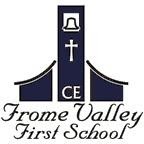 Frome Valley CE First SchoolRemote Education InformationRemote education information for parentsAs of 24 March 2022, schools no longer have a legal duty to provide remote education. However, there may be times that the school needs to provide remote education.Scenarios where this might apply include:When school leaders decide that the school cannot open safely, or that opening would contradict guidance from local or central government.When individual pupils, for a limited period, are unable to physically attend school but are able to continue learning, e.g. a pupil has an infectious illnessThe remote curriculumIf the school is required to restrict entry at short notice, we will provide worksheets/workbooks for the first day or two whilst we make the necessary arrangements for remote learning.Our school will continue to provide the same curriculum at home as we do on the school site.Due to the nature of some lesson plans we would make amendments to certain activities, e.g. ceasing practical science lessons.Remote teaching timeReception/KS1 (Years 1&2):  Pupils will receive 3 hours of remote education a day on average, with less for younger children. KS2 (Years 3&4): Pupils with receive 4 hours of remote education a day. Remote learning approachRemote learning is delivered in a variety of different ways, including the following: Live online lessonsRecorded lessons (video/audio recordings made by teachers)Printed paper packs produced by teachers (e.g. workbooks, worksheets)Textbooks and reading books pupils have at homeCommercially available websites supporting the teaching of specific subjects or areas, including video clips or sequencesLong-term project work and/or internet research activitiesFeedbackIn order for us to provide high-quality remote learning, we will continue to provide constructive feedback to ensure pupils are meeting the correct standards in their learning. We will use the following methods to ensure your child is learning efficiently and effectively:Whole-class feedback through live lessons.Flashback Fives within live lessons.Feedback from marked worksheets/workbooks.Accessing remote educationWe are providing remote education on the following platform:Google ClassroomWe understand that some pupils may not have suitable online access at home. The following approaches are implemented to support pupils to access remote education:We will lend laptops or tablets to pupils.We will provide printed materials for families that do not have online access.We will contact parents by phone to give further instruction as required.If your child does not have access to the necessary technology for online learning, please contact the school on 01305 852643Pupils with additional needsOur school recognises that some pupils with additional needs, e.g. pupils with SEND, may not be able to access remote education without the support of an adult at home. In order to support these pupils, we will work with you to ensure they are able to access a high-quality education in the following ways:Our SENCO will get in touch with you if your child has SEND to discuss how to support your child’s remote learning.We will ensure pupils are provided with regular check-ins with their teachers via telephone.Work will be differentiated to support children with additional needs.Additional resources can be given to families, as appropriate, to support remote learning.We encourage you to get in touch if you believe your child may struggle or is struggling with accessing remote education.Remote education for self-isolating pupils In the case that your child is required to self-isolate due to having an infectious illness, but is well enough to continue learning, the remote education they will receive may differ to what they would receive if the school were to close. These pupils will have the following support put in place for them:Pupils will initially be provided with a workbook/learning pack until their class teachers have organised remote learning for themContacting the schoolWe will provide you with all the details you may need when contacting the school while your child is learning from home. When contacting the school, here are four important things both you and your child need to remember:When on a video call, sit in a suitable area, e.g. a living room with a neutral background.When on a video call, wear suitable clothing and ensure your conduct is respectful.Understand that staff may not always be able to help, but they will try their best.Remember to act in the same manner as if the school were open.Additional informationAdditional information you need to be aware of includes the following: The school will provide you with all important contact information for key members of staff, including your child’s teachers and the headteacherAny concerns regarding the safety of your child should be directed to the school’s designated safeguarding leadYour child will not be penalised for their non-attendance during this timeTeachers will monitor work completed to ensure your child is still completing set workSupporting your child’s learningTop tips for supporting your child while they learn from home: Keep to a routine as much as possible so your child knows what to expect Keep active – ensure your child is getting enough exercise and incorporate this into their daily routineUse different methods to assist learning, e.g. online programmes and documentariesStay sociable – organise with other parents to arrange video calls with your child’s friends so they can stay connected during social hoursFor younger children, you can: Incorporate learning in make-believe play.Play educational games with numbers or letters and read together. Involve them in things you are doing, e.g. chores, and talk with them about it.Additional resourcesThe following resources can help you support your child while they are participating in the school’s remote education programme:Top tips to support parents with remote learning – practical tips for parents to support remote learning The Education Endowment Foundation – an independent charity that has produced support resources for parentsCOVID-19 educational resources – resources aimed at children with and without learning difficultiesSEND-specific resources for learning from home – resources to aid the remote learning experience for children with SENDSpecialist content for pupils with SEND – learning resources for children with SENDSEND-specific BBC resources and activities – BBC resources aimed at children with SENDBBC Bitesize – resources for children, teachers and parentsLendED platform – resources for remote educationFind your local library – an online tool to help children and parents find their closest library, which can provide access to hundreds of helpful resourcesSupport for parents and carers to keep children and young people safe from online harm – advice and guidance to help parents and carers to keep children safe online during remote education